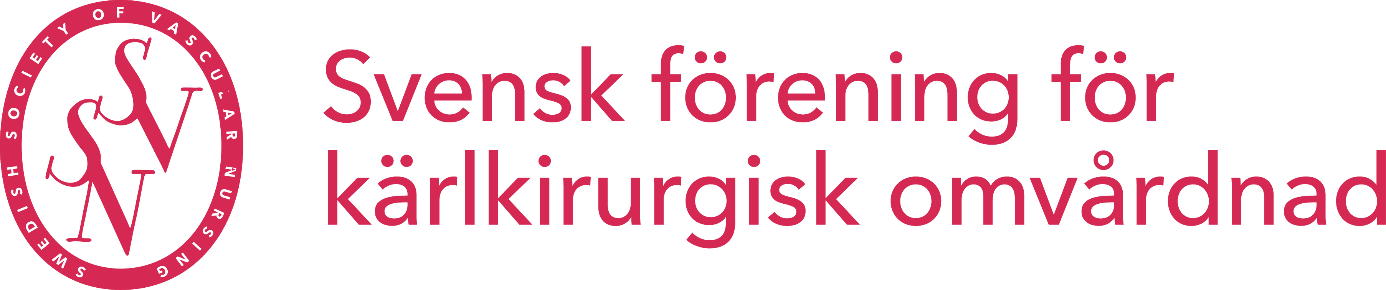 Kallelse till årsmöte 2023Datum: 	torsdag den 4 maj 2023Tid: 	16:00 – 17:00 (i samband med svenska kärlmötet)Plats: 	Hotel Skansen, BåstadDagordning:Mötet öppnas Val av mötesordförande Val av mötessekreterareFråga om kallelse till årsmöte skett enligt föreningens stadgarVal av två protokolljusterare tillika rösträknareGodkännande av dagordningFöredragning av verksamhetsberättelseFöredragning av revisionsberättelse Beslut om ansvarsfrihet för styrelsenStyrelsens förslag på verksamhetsplan och budgetMedlemsavgiftens storlekMotionerOmval av ledamöterVal av två styrelseledamöterVal av valberedningVal av revisorerVal av revisorssuppleantÖvriga frågorMötets avslutandeSista datum för att inkomma med motioner är 5 april 2023, du hittar mer information kring det på vår hemsida: Motioner till årsmöte 